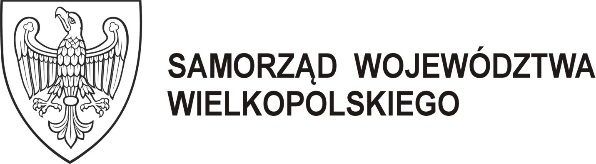 _________________________________________________________________________Wojewódzki Urząd Pracy w PoznaniuNr sprawy: WUPXXV/1/0724/9/2022                                       Poznań, dnia 17 marca 2022 r.Zapytanie ofertoweWojewództwo Wielkopolskie - Wojewódzki Urząd Pracy w Poznaniuul. Szyperska 1461-754 PoznańNIP: 778 13 79 161Usługi publikacji w 2022 roku ogłoszeń prasowych.Przedmiotem zamówienia są usługi publikacji w 2022 roku:Część A: ogłoszeń prasowych promujących Krajowy Fundusz Szkoleniowy w dzienniku dostępnym w powszechnej sprzedaży na obszarze całego województwa wielkopolskiego;Część B: ogłoszeń prasowych promujących usługi poradnictwa zawodowego w dzienniku dostępnym w powszechnej sprzedaży na obszarze całego województwa wielkopolskiego.Zamawiający nie przewiduje możliwości składania ofert częściowych.Opis Przedmiotu Zamówienia (OPZ) stanowi załącznik nr 2 do zapytania ofertowego.Przedmiot zamówienia jest finansowany ze środków:Część A: Funduszu Pracy na finansowanie w roku 2022, realizowanych przez Wojewódzki Urząd Pracy w Poznaniu zadań określonych w art. 69a ust. 2 pkt 2-5, w związku z art. 69 a ust. 3 ustawy o promocji zatrudnienia i instytucjach rynku pracy (Dz. U. z 2021 r., poz. 1100, z późn. zm.);Część B: Funduszu Pracy określonych w art. 108 ust. 1 pkt 30 ustawy o promocji zatrudnienia i instytucjach rynku pracy (Dz. U. z 2021 r., poz. 1100, z późn. zm.).Wykonawca zobligowany jest do stosowania zasad wynikających z dokumentu: Księga znaku – Krajowy Fundusz Szkoleniowy – część A.Ilekroć w Zapytaniu ofertowym jest mowa o dniach roboczych należy przez to rozumieć każdy dzień tygodnia od poniedziałku do piątku w godzinach 7.30 do 15.30, za wyjątkiem dni ustawowo wolnych od pracy oraz dni uznanych za wolne u Zamawiającego w 2022 r. 
(tj. 2 maja).Oznaczenie przedmiotu zamówienia według kodu CPV:Nazwa: Usługi publikacji 						    Kod: 79 97 00 00 – 4Od dnia podpisania umowy do czasu wykorzystania kwoty, na jaką zostanie podpisana umowa, jednak nie dłużej niż do 15 grudnia 2022 r.Wykonawca jest związany ofertą przez okres 30 dni od dnia upływu terminu składania ofert.Pierwszym dniem terminu związania ofertą jest dzień, w którym upływa termin składania ofert.W przypadku gdy wybór najkorzystniejszej oferty nie nastąpi przed upływem terminu związania ofertą, Zamawiający przed upływem terminu związania ofertą może zwrócić się do Wykonawców o wyrażenie zgody na przedłużenie tego terminu o wskazywany przez niego okres, nie dłuższy niż 30 dni.Przedłużenie terminu związania ofertą, o którym mowa w ust. 3 niniejszego rozdziału, wymaga złożenia przez Wykonawcę pisemnego oświadczenia o wyrażeniu zgody na przedłużenie terminu związania ofertą. Oświadczenie o wyrażeniu zgody powinno być złożone w jednej z form lub postaci przewidzianych dla złożenia oferty.Ofertę wraz z niezbędnymi informacjami, koniecznymi do wyboru najkorzystniejszej oferty wg załączonego Formularza ofertowego (załącznik nr 1 do zapytania ofertowego), Wykonawca winien złożyć w terminie do dnia 28.03.2022 r. do godziny 10:00.   Otwarcie ofert nastąpi w dniu 28.03.2022, o godzinie 12:00.Oferta musi być sporządzona w języku polskim i mieć formę pisemną albo formę elektroniczną lub postać elektroniczną.Jeżeli Wykonawca składa ofertę w formie pisemnej to powinna być opatrzona własnoręcznym podpisem oraz umieszczona w zamkniętym opakowaniu, uniemożliwiającym odczytanie zawartości, bez uszkodzenia tego opakowania. 
Za pożądane Zamawiający uważa zszycie/spięcie stron oferty w sposób zapobiegający zdekompletowaniu zawartości.  Opakowanie winno być oznaczone nazwą i adresem Wykonawcy oraz zaadresowane i opisane następująco:Jeżeli Wykonawca składa ofertę w formie elektronicznej albo w postaci elektronicznej opatrzonej podpisem zaufanym albo podpisem osobistym, to ofertę składa na adres e-mail: zamowienia.publiczne@wup.poznan.pl, ponadto:oferta  musi zostać zaszyfrowana poprzez opatrzenie jej hasłem dostępowym uniemożliwiającym otwarcie oferty bez jego posiadania. W tym celu Wykonawca może posłużyć się m.in narzędziami oferowanymi przez oprogramowanie, w którym przygotowuje dokument,Wykonawca przesyła Zamawiającemu hasło dostępu do oferty na adres e-mail zamowienia.publiczne@wup.poznan.pl, po terminie składania ofert, ale przed terminem otwarcia wskazanym w ust. 1,  przesłanie hasła dostępu przed upływem terminu składania ofert lub po upływie terminu otwarcia ofert lub niezaszyfrowanie oferty, będzie podstawą do odrzucenia oferty.Otwarcie ofert następuje niezwłocznie po upływie terminu do ich składania, z tym 
że dzień, w którym upływa termin składania ofert, jest dniem ich otwarcia. Jeżeli otwarcie ofert następuje przy użyciu sytemu teleinformatycznego, w przypadku awarii tego systemu, która powoduje brak możliwości otwarcia ofert w terminie określonym przez Zamawiającego, otwarcie ofert (w tym złożonych w formie pisemnej) następuje niezwłocznie po usunięciu awarii.Zamawiający za datę złożenia oferty, oświadczeń, pełnomocnictwa lub innych dokumentów przy użyciu poczty elektronicznej uzna  datę i godzinę wprowadzenia albo przeniesienia dokumentu elektronicznego do systemu teleinformatycznego Zamawiającego.W przypadku, gdy zostaną złożone oferty w formie pisemnej oraz w formie elektronicznej lub w postaci elektronicznej, Zamawiający w pierwszej kolejności otwiera oferty złożone 
w formie elektronicznej lub w postaci elektronicznej.Wykonawca może przed upływem terminu składania ofert zmienić lub wycofać swoją   ofertę bez żadnych skutków prawnych i finansowych.Zmiana lub wycofanie oferty następuje poprzez złożenie przez Wykonawcę pisemnego oświadczenia określającego zakres zmian lub wyrażającego wolę wycofania oferty. Oświadczenie o zmianie lub wycofaniu oferty musi zawierać co najmniej nazwę i adres Wykonawcy, treść oświadczenia o zmianie lub wycofaniu oferty oraz podpis Wykonawcy. Powyższe oświadczenie winno być złożone w jednej z form lub postaci opisanych w ust. 3 albo ust. 4 niniejszego rozdziału i podpisane przez osobę upoważnioną do składania oświadczeń woli w imieniu Wykonawcy.W sytuacji kiedy Zamawiający nie będzie mógł zapoznać się z treścią przesłanego pliku zawierającego ofertę (nie można otworzyć pobranego pliku, przesłane hasło dostępu jest nieprawidłowe,  dokument jest uszkodzony), Zamawiający odrzuci ofertę.Maksymalny rozmiar plików przesyłanych w jednej wiadomości e-mail to 20 MB. Zamawiający dopuszcza przesyłanie oferty w kilku wiadomościach e-mail, 
co powinno być wyraźnie zaznaczone przez Wykonawcę w treści tych wiadomości.Wykonawca winien złożyć tylko jedną ofertę i tylko w jednej z form (pisemna albo elektroniczna) albo w postaci elektronicznej opatrzonej podpisem zaufanym albo podpisem osobistym, w której musi być zaoferowana tylko jedna cena, a oferta musi zostać złożona do Zamawiającego, nie później niż w terminie wyznaczonym na składanie ofert. Złożenie większej liczby ofert spowoduje odrzucenie wszystkich ofert złożonych przez danego Wykonawcę, chyba że wszystkie oferty złożone przez Wykonawcę są identycznej treści i są zgodne z zapytaniem ofertowym.Oferta powinna być przygotowana zgodnie z wymaganiami zapytania ofertowego, zawierać wszystkie wymagane dokumenty i oświadczenia, określone w treści zapytania ofertowego.Oferta powinna być podpisana przez osobę/y uprawnioną/e do składania oświadczenia woli w imieniu Wykonawcy.Upoważnienie osób podpisujących: formularz ofertowy, załączniki i inne oświadczenia oraz dokumenty, wynikać musi bezpośrednio z dokumentów określających status prawny Wykonawcy. W przypadku, gdy Wykonawcę reprezentuje Pełnomocnik wraz 
z ofertą winno być złożone pełnomocnictwo dla tej osoby określające jego zakres.Wykonawcy mogą wspólnie ubiegać się o udzielenie zamówienia. W takim przypadku Wykonawcy, ustanawiają Pełnomocnika do reprezentowania ich w postępowaniu 
o udzielenie zamówienia, albo do reprezentowania w postępowaniu i zawarcia umowy 
w sprawie zamówienia publicznego. Dokument ustanawiający Pełnomocnika przekazuje się:w formie pisemnej albo jako cyfrowe odwzorowanie tego dokumentu opatrzone kwalifikowanym podpisem elektronicznym albo podpisem zaufanym albo podpisem osobistym,w formie elektronicznej albo w postaci elektronicznej opatrzonej podpisem zaufanym albo podpisem osobistym.Dokument ustanawiający Pełnomocnika winien być podpisany przez uprawnionego/ych przedstawiciela/i Wykonawcy/ów.Umocowanie do złożenia oferty przez wspólnika w spółce cywilnej może wynikać również 
z oryginału lub kopii umowy lub uchwały wspólników lub cyfrowego odwzorowania tych dokumentów poświadczonego przez wszystkich wspólników uprawnionych do reprezentowania spółki.Wszelkie koszty związane z przygotowaniem i złożeniem oferty ponosi Wykonawca.Zamawiający nie przewiduje zwrotu kosztów udziału w zapytaniu ofertowym.Wykonawca składa w szczególności: wypełniony załącznik nr 1 do zapytania ofertowego – Formularz ofertowy.Załącznik do zapytania ofertowego przedstawiany został w formie wzoru. Wykonawca może przedstawić załącznik wg własnego układu graficznego, lecz musi on zawierać wszystkie zapisy i informacje ujęte we wzorze.Zamawiający oceni i porówna jedynie te oferty, które nie zostaną odrzucone przez Zamawiającego.Oferty zostaną ocenione przez Zamawiającego w oparciu o następujące kryteria i ich wagę:  Cena brutto     waga: 100 pktMaksymalna liczba punktów w kryterium równa jest określonej wadze kryterium w pkt. Kryterium określone w ust. 2 niniejszego rozdziału zapytania ofertowego (P1) oceniane będzie według poniższego wzoru: 				Cena brutto oferty najtańszej            	 P1=   					 x 100 pkt 	              		Cena brutto oferty ocenianej Uzyskana w wyżej wymienionym kryterium liczba punktów stanowić będzie całkowitą ocenę punktową oferty. Ocena punktowa liczona będzie z dokładnością do dwóch miejsc po przecinku. Za najkorzystniejszą uważa się ofertę, która otrzymała najwyższą liczbę punktów 
w określonym przez Zamawiającego kryterium.Wykonawca określa cenę całkowitą realizacji zamówienia poprzez wskazanie jej 
w Formularzu ofertowym (załącznik nr 1 do zapytania ofertowego).Wykonawca uwzględniając wszystkie wymogi, o których mowa w niniejszym zapytaniu ofertowym, powinien w wynagrodzeniu za usługę publikacji ująć wszelkie koszty niezbędne dla prawidłowego i pełnego wykonania przedmiotu zamówienia, a także ewentualne upusty i rabaty.Przy wyliczaniu ceny brutto przyjmuje się zasadę, że cenę brutto tworzy cena netto powiększona o podatek VAT. Cena brutto winna być wyrażona w złotych polskich. W złotych polskich będą prowadzone również rozliczenia pomiędzy Zamawiającym, a Wykonawcą. Całkowita cena brutto wykonania zamówienia powinna być wyrażona liczbowo i słownie. Cenę całkowitą należy podać z dokładnością do dwóch miejsc po przecinku.Do wyliczenia ceny brutto, Wykonawca zastosuje właściwą stawkę podatku od towarów i usług (VAT) w wysokości procentowej obowiązującej w dniu wszczęcia postępowania. Obowiązek ustalenia właściwej stawki VAT spoczywa na Wykonawcy.Cena określona przez Wykonawcę w ofercie nie będzie zmieniana w toku realizacji przedmiotu zamówienia. Nie przewiduje się żadnych przedpłat ani zaliczek na poczet realizacji przedmiotu umowy, a płatność nastąpi zgodnie z zapisami w umowie.W ofercie Wykonawca winien skalkulować cenę dla całości przedmiotu zamówienia.Jeżeli Wykonawca nie złożył wymaganych pełnomocnictw albo złożył wadliwe pełnomocnictwa, Zamawiający wzywa do ich złożenia w terminie przez siebie wskazanym, chyba że mimo ich złożenia oferta Wykonawcy podlega odrzuceniu albo konieczne byłoby unieważnienie zapytania ofertowego.Zamawiający wzywa także, w wyznaczonym przez siebie terminie, do złożenia wyjaśnień dotyczących treści złożonych ofert.Jeżeli zaoferowana cena wydaje się rażąco niska w stosunku do przedmiotu zamówienia 
i budzi wątpliwości co do możliwości wykonania przedmiotu zamówienia zgodnie 
z wymaganiami określonymi w zapytaniu ofertowym lub wynikającymi z odrębnych przepisów, Zamawiający może zwrócić się o udzielenie wyjaśnień, w tym złożenie dowodów, dotyczących wyliczenia ceny. Obowiązek wykazania, że oferta nie zawiera rażąco niskiej ceny spoczywa na Wykonawcy.Zamawiający przewiduje możliwość negocjacji cen z Wykonawcą w przypadku, gdy cena najkorzystniejszej oferty przekracza kwotę jaką Zamawiający zamierza przeznaczyć 
na sfinansowanie zamówienia, przy braku możliwości zwiększenia tej kwoty.Zamawiający poprawia w ofercie:oczywiste omyłki pisarskie,oczywiste omyłki rachunkowe, z uwzględnieniem konsekwencji rachunkowych dokonanych poprawek,inne omyłki polegające na niezgodności oferty z treścią zapytania ofertowego, niepowodujące istotnych zmian w treści oferty- niezwłocznie zawiadamiając o tym Wykonawcę, którego oferta została poprawiona.7. W przypadku, o którym mowa w ust. 5 pkt c) niniejszego rozdziału Zamawiający wyznacza Wykonawcy odpowiedni termin na wyrażenie zgody na poprawienie w ofercie omyłki lub zakwestionowanie jej poprawienia. Brak odpowiedzi w wyznaczonym terminie uznaje się za wyrażenie zgody na poprawienie omyłki.8. Jeżeli w postępowaniu, nie można  dokonać wyboru oferty najkorzystniejszej ze względu na to, że zostały złożone oferty o takiej samej cenie, Zamawiający może wystąpić do Wykonawców, którzy złożyli takie oferty, do złożenia ofert dodatkowych. Wykonawca składa ofertę dodatkową w jednej z form lub postaci przewidzianych dla oferty podstawowej i nie może zaoferować ceny takiej samej lub wyższej niż zaoferował 
w złożonej wcześniej ofercie. Zamawiający dokonuje wyboru oferty z niższą ceną.9. Zamawiający, po zatwierdzeniu wyników zapytania ofertowego, niezwłocznie powiadomi Wykonawców, którzy złożyli oferty, o:wyborze najkorzystniejszej oferty, podając nazwę (firmę) albo imię i nazwisko, adres siedziby Wykonawcy, którego ofertę wybrano, oraz nazwy albo imiona i nazwiska, adres siedziby Wykonawców, którzy złożyli oferty, a także punktację przyznaną ofertom w każdym kryterium oceny ofert i łączną punktację.Wykonawcach, których oferty zostały odrzucone, podając uzasadnienie faktyczne,unieważnieniu zapytania ofertowego.W przypadku udostępnienia zapytania ofertowego na stronie internetowej, Zamawiający udostępnia na tej stronie informacje o wyniku postępowania, która zawiera nazwę wybranego Wykonawcy, adres jego siedziby wskazany w ofercie oraz cenę zamówienia.Jeżeli termin związania ofertą upłynął przed wyborem najkorzystniejszej oferty, Zamawiający wzywa Wykonawcę, którego oferta otrzymała najwyższą ocenę, 
do wyrażenia, w wyznaczonym przez Zamawiającego terminie, pisemnej zgody na wybór jego oferty.W przypadku braku zgody, o której mowa w ust. 10, Zamawiający odrzuca ofertę tego Wykonawcy i zwraca się o wyrażenie takiej zgody do kolejnego Wykonawcy, którego oferta została najwyżej oceniona, chyba że zachodzą przesłanki do unieważnienia postępowania.  Jeżeli Wykonawca, którego oferta została wybrana jako najkorzystniejsza, uchyla się od zawarcia umowy w sprawie zamówienia, Zamawiający może wybrać ofertę najkorzystniejszą spośród pozostałych ofert bez przeprowadzania ich ponownego badania i oceny.Za wystarczające do uznania, że Wykonawca uchyla się od zawarcia umowy Zamawiający uznaje dwukrotne bezskuteczne wezwanie Wykonawcy do zawarcia umowy.Do umów zawieranych w wyniku przeprowadzonego zapytania ofertowego stosuje się przepisy ustawy Kodeks cywilny.Zamawiający odrzuca ofertę, jeżeli:jest niezgodna z zapytaniem ofertowym,jej treść nie odpowiada treści Opisu przedmiotu zamówienia lub wymaganiom postawionym Wykonawcom w zapytaniu ofertowym,zawiera błędy w obliczeniu ceny, których nie można poprawić na podstawie rozdz. X ust. 5 pkt b) zapytania ofertowego,zawiera rażąco niską cenę w stosunku do przedmiotu zamówienia, tj. Wykonawca, pomimo wezwania, o którym mowa w rozdz. X ust. 3 zapytania ofertowego, nie złożył wymaganych wyjaśnień albo Wykonawca nie wykazał, że oferta nie zawiera rażąco niskiej ceny,Wykonawca w terminie wskazanym w zawiadomieniu o poprawieniu innej omyłki polegającej na niezgodności oferty z treścią zapytania ofertowego, o której mowa 
w rozdz. X ust. 5 pkt c) zapytania ofertowego, nie zgodził się na jej poprawienie. Wykonawca, pomimo wezwania, o którym mowa w rozdz. X ust. 1 zapytania ofertowego, nie złożył wymaganych pełnomocnictw albo złożył wadliwe pełnomocnictwa,Wykonawca nie wyraził zgody na przedłużenie terminu związania ofertą,została złożona po terminie składania ofert,jest nieważna na podstawie odrębnych przepisów,została złożona przez Wykonawcę niezaproszonego do składania ofert,Wykonawca nie wyraził pisemnej zgody na wybór jego oferty po upływie terminu związania ofertą,hasło dostępu zostało przesłane przed upływem terminu składania ofert lub po upływie terminu otwarcia ofert lub oferta nie została zaszyfrowana,Zamawiający nie mógł zapoznać się z treścią przesłanego pliku zawierającego ofertę (nie można otworzyć pobranego pliku, przesłane hasło dostępu jest nieprawidłowe, dokument jest uszkodzony).Zamawiający unieważnia zapytanie ofertowe w następujących przypadkach:nie złożono żadnej oferty,wszystkie złożone oferty podlegały odrzuceniu,cena najkorzystniejszej oferty lub oferta z najniższą ceną przewyższa kwotę, którą Zamawiający zamierza przeznaczyć na sfinansowanie zamówienia, przy braku możliwości jej zwiększenia do ceny najkorzystniejszej oferty lub oferty z najniższą ceną, a negocjacje, o których mowa w rozdz. X ust. 4 zapytania ofertowego, 
nie przyniosły rezultatu albo Wykonawca odmówił przystąpienia do negocjacji,zostały złożone oferty dodatkowe o takiej samej cenie lub nie złożono dodatkowych ofert.Zamawiający może podjąć decyzję o zamknięciu postępowania bez dokonania wyboru. 
W takim przypadku Zamawiający niezwłocznie zawiadomi o tym Wykonawców, którzy złożyli oferty. W przypadku zamknięcia postępowania przed upływem terminu składania ofert, Zamawiający przekazuje niezwłocznie informację o zamknięciu postępowania Wykonawcom, którym przekazał zapytanie ofertowe a jeżeli zapytanie udostępniane jest na stronie internetowej, udostępnia na tej stronie i informuje Wykonawców których powiadomił o wszczęciu postępowania.§ 1Przedmiotem umowy są usługi publikacji w 2022 roku: ogłoszeń prasowych promujących Krajowy Fundusz Szkoleniowy w dzienniku dostępnym w powszechnej sprzedaży na obszarze całego województwa wielkopolskiego ogłoszeń prasowych promujących usługi poradnictwa zawodowego w dzienniku dostępnym w powszechnej sprzedaży na obszarze całego województwa wielkopolskiego.Przedmiot umowy zostanie wykonany przez Wykonawcę zgodnie z zapytaniem ofertowym i ofertą Wykonawcy z dnia ………………..Umowa będzie realizowana od dnia jej zawarcia do czasu wykorzystania kwoty, na jaką zawarto umowę, lecz nie dłużej niż do dnia 15 grudnia 2022 r.§ 2Z tytułu wykonania umowy, w przypadku wykorzystania przez Zamawiającego maksymalnej łącznej powierzchni ogłoszeń prasowych, przysługuje łączne, maksymalne wynagrodzenie w wysokości: ……………..zł netto (słownie: ……..złotych), plus wartość VAT według obowiązującej stawki, co daje łączne, maksymalne wynagrodzenie brutto 
w wysokości: ………….. zł (słownie: ………………….. złotych), w tym:wynagrodzenie za ogłoszenia prasowe, promujące Krajowy Fundusz Szkoleniowy:maksymalna powierzchnia ogłoszeń prasowych 4 300 cm2 – w wysokości ……... zł brutto (słownie: ……… złotych) – cena jednostkowa za 1 cm2 ogłoszenia wynosi …... zł brutto (słownie: ……. złotych),wynagrodzenie za ogłoszenia prasowe, promujące usługi poradnictwa zawodowego:maksymalna powierzchnia ogłoszeń prasowych 1 450 cm2 – w wysokości ……... zł brutto (słownie: ……… złotych) – cena jednostkowa za 1 cm2 ogłoszenia wynosi …... zł brutto (słownie: ……. złotych).Zapłata wynagrodzenia następować będzie w częściach odpowiadających zamówieniom składanym przez Zamawiającego, na podstawie faktur częściowych każdorazowo wystawianych przez Wykonawcę w terminie do 5 dni roboczych od dnia publikacji ogłoszenia prasowego, uwzględniających faktycznie wykorzystaną powierzchnię ogłoszeń oraz  cen jednostkowych.Niedoszacowanie, pominięcie lub nieprawidłowy sposób skalkulowania wysokości kosztów związanych z realizacją przedmiotu umowy, nie może być podstawą do żądania zmiany wynagrodzenia określonego w ust. 1, nawet, gdy koszty te wzrosną w trakcie jej realizacji.Maksymalna łączna powierzchnia ogłoszeń prasowych może ulec zmniejszeniu maksymalnie o 25%, w zależności od potrzeb Zamawiającego.Zlecenie przez Zamawiającego publikacji ogłoszeń prasowych w zakresie mniejszym niż maksymalna powierzchnia określona w zapytaniu ofertowym, nie uprawnia Wykonawcy do żądania wypłacenia w całości kwoty określonej w ust. 1, z zastrzeżeniem ust. 4.Wynagrodzenie przysługujące Wykonawcy jest płatne przelewem ze środków Funduszu Pracy/KFS, na rachunek Wykonawcy nr: ………………………………, wykazany w rejestrze podatników VAT, o którym mowa w art. 96b Ustawy o podatku od towarów i usług.Zamawiający dokona zapłaty za przedmiot umowy w terminie do 14 dni od dnia doręczenia prawidłowo wystawionej faktury do siedziby Zamawiającego. Zamawiający wyraża zgodę na wystawienie i otrzymanie faktury 
w dowolnym formacie elektronicznym, w tym ustrukturyzowanej faktury.Faktura przesyłana w postaci ustrukturyzowanej faktury zostanie przesłana 
w sposób określony przepisami Ustawy z dnia 9 listopada 2018 r. o elektronicznym fakturowaniu w zamówieniach publicznych, koncesjach na roboty budowlane lub usługi oraz partnerstwie publiczno-prywatnym (Dz. U. 2020 r. poz. 1666 ze zm.).Faktura w formie elektronicznej zostanie przesłana z adresu e-mail Wykonawcy: …………………… na adresy e-mail Zamawiającego: …………………….Zamawiający obliguje Wykonawcę do oznaczenia faktury słowami „mechanizm podzielonej płatności” w przypadku dostawy towarów lub świadczenia usług, o których mowa w załączniku nr 15 do Ustawy o podatku od towarów i usług.Faktura powinna być wystawiona na:Wojewódzki Urząd Pracy w Poznaniuul. Szyperska 1461-754 PoznańNIP: 778-13-79-161§ 3Ogłoszenia prasowe będą ukazywać się we wskazanym przez WUP w Poznaniu terminie, zgodnie z bieżącymi potrzebami Zamawiającego, każdorazowo na podstawie odrębnych zleceń publikacji przekazywanych Wykonawcy przez Zamawiającego za pośrednictwem poczty elektronicznej e-mail.Zlecenie publikacji będzie obejmować określenie terminu publikacji, wielkości/formatu ogłoszenia prasowego w formatach stosowanych przez Wykonawcę oraz jego treść.Zamawiający będzie zlecać publikację w formie ogłoszenia wymiarowego płatnego 
za moduł. Zamawiający zastrzega sobie możliwość każdorazowego wyboru rozmiaru ogłoszenia, dnia tygodnia, w którym ma się ono ukazać oraz miejsca publikacji.Zamawiający zastrzega sobie prawo zlecania zamieszczania ogłoszenia prasowego wraz z dostarczeniem treści materiału do druku na 2 dni robocze przed jego emisją.Wykonawca każdorazowo przed emisją prześle projekt ogłoszenia prasowego do akceptacji pocztą elektroniczną na adres wskazany przez Zamawiającego w umowie z Wykonawcą. Treść ogłoszeń prasowych przygotuje i dostarczy Zamawiający, opracowanie i skład przygotuje Wykonawca w konsultacji z Zamawiającym.Wykonawca zobowiązany jest do przygotowania projektu graficznego ogłoszenia prasowego zgodnie z zasadami wynikającymi z dokumentu Księga znaku Krajowy Fundusz Szkoleniowy, wymaganiami Zamawiającego, a także zgodnie z przesłaną przez Zamawiającego treścią ogłoszenia prasowego – część A. Teksty ogłoszeń prasowych Wykonawca będzie otrzymywał każdorazowo drogą elektroniczną w plikach programu MS Word.Każdorazowo po publikacji ogłoszenia prasowego Wykonawca jest zobowiązany do przesłania Zamawiającemu drogą elektroniczną w formacie PDF,  w dniu publikacji, wersji elektronicznej wydania gazety (strony z zamieszczonym ogłoszeniem prasowym) oraz do dostarczenia egzemplarza dziennika (w formie drukowanej, papierowej) zawierającego opublikowane ogłoszenie w ciągu 5 dni roboczych od dnia publikacji do siedziby Zamawiającego przy  ul. Szyperskiej 14, 61-754 Poznań.§ 4Wykonawca zobligowany jest do stosowania zasad wynikających z dokumentu: Księga znaku – Krajowy Fundusz Szkoleniowy – część A.Przy realizacji przedmiotu zamówienia Wykonawca zobligowany jest do uwzględniania bieżących wskazówek, wytycznych i zaleceń Zamawiającego. Wykonawca zobowiązany jest wykonać przedmiot zamówienia z należytą starannością i z uwzględnieniem profesjonalnego charakteru świadczonych przez siebie usług oraz według swej najlepszej wiedzy i doświadczenia.Wykonawca zobowiązuje się niezwłocznie usunąć we własnym zakresie i w ramach wynagrodzenia, określonego w § 2 ust. 1 umowy,  wszelkie wady, jakie ujawnią się 
w dniu ogłoszenia prasowego, przez publikację poprawnej treści ogłoszenia, nie później niż w terminie 2 dni roboczych od dnia zgłoszenia tego faktu przez Zamawiającego.§ 5Wykonawca zapłaci Zamawiającemu karę umowną w następujących przypadkach:za odstąpienie przez którąkolwiek ze Stron od umowy z winy Wykonawcy – w wysokości 10% łącznego wynagrodzenia brutto, określonego w § 2 ust. 1 umowy, pomniejszonego o kwotę wynagrodzenia brutto wypłaconego już Wykonawcy za ogłoszenia prasowe opublikowane zgodnie ze zleceniem Zamawiającego, za zwłokę w publikowaniu ogłoszenia prasowego – w wysokości 1% wynagrodzenia brutto danego ogłoszenia prasowego, obliczonego zgodnie z § 2 ust. 1 pkt 1.1 lub 1.2 umowy za każdy dzień zwłoki, licząc od daty wyznaczonej na publikację ogłoszenia prasowego,za zwłokę w usunięciu wad, o których mowa w § 4 ust. 3 umowy – w wysokości 
1% wynagrodzenia brutto danego ogłoszenia prasowego,  obliczonego za każdy dzień zwłoki wykraczający poza termin 2 dni roboczych licząc od dnia zgłoszenia przez Zamawiającego.Wykonawca zobowiązany jest do zapłaty kary umownej w terminie 7 dni od daty wezwania do jej zapłacenia.Jeżeli kara umowna nie pokrywa poniesionej szkody, Strony mogą dochodzić odszkodowania uzupełniającego na zasadach ogólnych.§ 6Przedmiot umowy jest finansowany ze środków:Funduszu Pracy przeznaczonych na finansowanie w roku 2022, realizowanych przez Wojewódzki Urząd Pracy w Poznaniu, zadań określonych  w art. 69a ust. 2 pkt 2-5, w związku z art. 69a ust. 3 ustawy o promocji zatrudnienia 
i instytucjach rynku pracy (Dz. U. z 2021 r., poz. 1100, z późn. zm.) – część A;Funduszu Pracy określonych w art. 108 ust. 1 pkt 30 ustawy o promocji zatrudnienia i instytucjach rynku pracy (Dz. U. z 2021 r., poz. 1100, z późn. zm.)
– część B.§ 7Do współpracy w sprawach związanych z wykonaniem umowy wyznacza się:  ze strony Zamawiającego: ………………..	, tel. ………………, e-mail: ……….ze strony Wykonawcy: ………………..	, tel. ………………, e-mail: ……….	§ 8Do niniejszej umowy mają zastosowanie przepisy Kodeksu Cywilnego i inne obowiązujące akty prawne.Zmiany umowy wymagają dla swej ważności formy pisemnej pod rygorem nieważności.Sądem właściwym dla wszystkich spraw, które wynikną z realizacji tej umowy będzie sąd powszechny w Poznaniu. W postępowaniu o udzielenie zamówienia komunikacja między Wykonawcami 
a Zamawiającym odbywa się osobiście, za pośrednictwem operatora pocztowego 
w rozumieniu Ustawy z dnia 23 listopada 2012 r. – Prawo pocztowe (Dz.U. z 2020 r. poz. 1041), za pośrednictwem posłańca lub przy użyciu środków komunikacji elektronicznej 
w rozumieniu Ustawy z dnia 18 lipca 2002 r. o świadczeniu usług drogą elektroniczną (Dz.U. z 2020 r. poz. 344 ze zm.) z wykorzystaniem poczty elektronicznej, 
z zastrzeżeniem ust. 2.Wykonawca zobowiązany jest złożyć ofertę wraz z niezbędnymi informacjami, koniecznymi do wyboru najkorzystniejszej oferty lub pełnomocnictwa, w następujący sposób:w formie pisemnej (opatrzonej własnoręcznym podpisem) osobiście, 
za pośrednictwem operatora pocztowego lub posłańca, albow formie elektronicznej lub w postaci elektronicznej opatrzonej podpisem zaufanym albo podpisem osobistym - za pośrednictwem poczty elektronicznej.Zamawiający umożliwia składanie pozostałych dokumentów/oświadczeń (niewymienionych w ust. 2), w tym m.in. wyjaśnień złożonych na wezwanie Zamawiającego, o których mowa w rozdz. X ust. 2 i 3 zapytania ofertowego, wniosków o wyjaśnienie treści zapytania ofertowego, o których mowa w rozdz. XV ust. 1 zapytania ofertowego, również w formie dokumentowej  w rozumieniu art. 772 kodeksu cywilnego, za pośrednictwem poczty elektronicznej.Zawiadomienia, wezwania oraz informacje Zamawiający będzie przekazywał Wykonawcom przy użyciu środków komunikacji elektronicznej:na adres poczty elektronicznej wskazany w ofercie lubpoprzez zamieszczenie zawiadomień lub informacji dotyczących postępowania 
na stronie internetowej Zamawiającego: https://wuppoznan.praca.gov.pl/zamowienia-podprogowe.Wykonawca w odpowiedzi na otrzymane wezwanie, przekazuje dokumenty, pełnomocnictwa, wyjaśnienia lub oświadczenia, bezwzględnie w terminie wyznaczonym przez Zamawiającego.Jeżeli Zamawiający lub Wykonawca przekazują korespondencję drogą elektroniczną, każda ze stron na żądanie drugiej niezwłocznie potwierdza fakt ich otrzymania.We wszelkiej korespondencji związanej z postępowaniem, Zamawiający 
i Wykonawcy posługują się numerem postępowania: WUPXXV/1/0724/9/2022Osoba do kontaktu z Wykonawcami: Beata Górniewicz, e-mail: zamowienia.publiczne@wup.poznan.pltel. 61-846-38-33Wykonawca może zwrócić się do Zamawiającego o wyjaśnienie treści zapytania ofertowego.  Zamawiający zobowiązany jest udzielić wyjaśnień niezwłocznie, jednak nie później niż na 2 dni przed upływem terminu składania ofert, pod warunkiem, 
że wniosek o wyjaśnienie treści zapytania ofertowego wpłynął do Zamawiającego 
nie później niż na 3 dni przed upływem terminu składania ofert.Jeżeli wniosek o wyjaśnienie treści zapytania ofertowego wpłynął po upływie terminu składania wniosku, o którym mowa w ust. 1 niniejszego rozdziału zapytania ofertowego, lub dotyczy udzielonych wyjaśnień, Zamawiający może udzielić wyjaśnień albo pozostawić wniosek bez rozpoznania.Treść zapytań bez ujawniania źródła zapytania wraz z wyjaśnieniami Zamawiający przekazuje Wykonawcom, którym przekazał zapytanie ofertowe, a jeżeli zapytanie udostępniane jest na stronie internetowej, udostępnia na tej stronie i przekazuje Wykonawcom, których poinformował o wszczęciu postępowania.W uzasadnionych przypadkach Zamawiający może zmienić treść zapytania ofertowego, z tym zastrzeżeniem, że treść zapytania ofertowego można zmienić najpóźniej na 2 dni przed upływem terminu składania ofert. Dokonaną zmianę Zamawiający przekazuje niezwłocznie Wykonawcom, którym przekazał zapytanie ofertowe, a jeżeli zapytanie udostępniane jest na stronie internetowej, udostępnia na tej stronie i przekazuje Wykonawcom, których poinformował o wszczęciu postępowania.Jeżeli w wyniku zmiany treści zapytania ofertowego jest niezbędny dodatkowy czas na wprowadzenie zmian w ofertach, Zamawiający przedłuża termin składania ofert 
i informuje o tym Wykonawców, którym przekazał zapytanie ofertowe, a jeżeli zapytanie udostępniane jest na stronie internetowej, udostępnia na tej stronie 
i informuje Wykonawców których powiadomił o wszczęciu postępowania.Zamawiający zawrze umowę z wybranym w postępowaniu Wykonawcą w formie pisemnej lub elektronicznej (opatrzonej kwalifikowanym podpisem elektronicznym). Przekazanie umowy nastąpi przy użyciu środków komunikacji elektronicznej. Nie ujawnia się informacji stanowiących tajemnicę przedsiębiorstwa w rozumieniu przepisów ustawy  z dnia  16 kwietnia 1993 r. o zwalczaniu nieuczciwej konkurencji 
(Dz. U. z 2021 r. poz. 1655), jeżeli Wykonawca wraz z przekazaniem takich informacji, zastrzegł, że nie mogą być one udostępniane oraz wykazał, iż zastrzeżone informacje stanowią tajemnicę przedsiębiorstwa.Uzasadnienie (zawarte w formularzu ofertowym) powinno w sposób możliwie najbardziej wyczerpujący potwierdzać, że okoliczności uzasadniające uznanie informacji za tajemnicę przedsiębiorstwa faktycznie zaistniały. Zastrzeżenie zakazu udostępniania informacji dokonane przez Wykonawcę staje się skuteczne dopiero w sytuacji, gdy Zamawiający 
w wyniku dokonania oceny zasadności i prawidłowości ich zastrzeżenia, uzna, 
że informacje te mają charakter tajemnicy przedsiębiorstwa w rozumieniu przepisów ustawy o zwalczaniu nieuczciwej konkurencji.Wykonawca zobowiązany jest wraz z przekazaniem tych informacji, wykazać spełnienie przesłanek określonych w art. 11 ust. 2 ustawy z dnia 16 kwietnia 1993 r. 
o zwalczaniu nieuczciwej konkurencji. Zaleca się, aby uzasadnienie zastrzeżenia informacji jako tajemnicy przedsiębiorstwa było sformułowane w sposób umożliwiający jego udostępnienie. Zastrzeżenie przez Wykonawcę tajemnicy przedsiębiorstwa bez uzasadnienia, będzie traktowane przez Zamawiającego jako bezskuteczne ze względu na zaniechanie przez Wykonawcę podjęcia niezbędnych działań w celu zachowania poufności objętych klauzulą informacji. Wykonawca nie może zastrzec informacji, o:nazwach albo imionach i nazwiskach oraz siedzibach lub miejscach prowadzonej działalności gospodarczej albo miejscach zamieszkania Wykonawcy, jeżeli jest 
to miejsce prowadzenia działalności gospodarczej,  cenach lub kosztach zawartych w ofertach.W sytuacji, gdy Wykonawca zastrzeże w ofercie informacje, które nie stanowią tajemnicy przedsiębiorstwa, albo są jawne na podstawie odrębnych przepisów, informacje te będą podlegały udostępnieniu na takich samych zasadach, jak pozostałe niezastrzeżone dokumenty.Jeżeli Wykonawca składa ofertę w formie pisemnej, to zawarte w ofercie informacje stanowiące tajemnicę przedsiębiorstwa w rozumieniu przepisów ustawy o zwalczaniu nieuczciwej konkurencji należy oznaczyć klauzulą: Nie udostępniać - informacje stanowią tajemnicę przedsiębiorstwa w rozumieniu ustawy o zwalczaniu nieuczciwej konkurencji 
i załączyć do oferty jako odrębną część, nie złączoną z ofertą w sposób trwały.Jeżeli Wykonawca składa ofertę w formie elektronicznej  lub w postaci elektronicznej wszelkie informacje stanowiące tajemnicę przedsiębiorstwa w rozumieniu ustawy 
o zwalczaniu nieuczciwej konkurencji, które Wykonawca zastrzeże jako tajemnicę przedsiębiorstwa, powinny zostać umieszczone w osobnym pliku nazwanym „Tajemnica przedsiębiorstwa”, a następnie zaszyfrowane wraz z plikami stanowiącymi jawną część oferty.Postępowanie o udzielenie zamówienia prowadzi się w języku polskim.Ochrona danych osobowych. Obowiązek informacyjny Zamawiającego. W związku z przetwarzaniem danych osobowych, na podstawie art. 13 ust. 1 i 2 Rozporządzenia Parlamentu Europejskiego i Rady (UE) 2016/679 z dnia 27 kwietnia 2016r. w sprawie ochrony osób fizycznych w związku z przetwarzaniem danych osobowych i w sprawie swobodnego przepływu takich danych oraz uchylenia dyrektywy 95/46/WE (ogólne rozporządzenie o ochronie danych, zwane dalej RODO) informuję, że:Administratorem Państwa danych osobowych jest Wojewódzki Urząd Pracy 
z siedzibą w Poznaniu przy ul. Szyperskiej 14. Z administratorem danych można się skontaktować poprzez adres mailowy wup@wup.poznan.pl, telefonicznie pod numerem 61 846 38 19 lub pisemnie na adres siedziby administratora.Wojewódzki Urząd Pracy w Poznaniu wyznaczył inspektora ochrony danych, z którym można się skontaktować poprzez e-mail ochronadanych@wup.poznan.pl lub pisemnie na adres siedziby Urzędu. Z inspektorem ochrony danych można się kontaktować 
we wszystkich sprawach dotyczących przetwarzania danych osobowych oraz korzystania z praw związanych z przetwarzaniem danych, którego dokonuje Wojewódzki Urząd Pracy w Poznaniu.Państwa dane będą przetwarzane w celu przeprowadzenia zapytania ofertowego, wyboru wykonawcy oraz archiwalnym a przetwarzanie odbywa się na podstawie Państwa zgody wyrażonej poprzez akt uczestnictwa w postępowaniu, oraz art. 6 ust. 1 lit e  
w związku z przepisami ustawy z dnia 27 sierpnia 2009r. o finansach publicznych oraz Ustawy z dnia 14 lipca 1983r. o narodowym zasobie archiwalnym i archiwach.Dane pozyskane w związku z prowadzonym zapytaniem ofertowym przekazywane będą wszystkim zainteresowanym podmiotom i osobom, gdyż dane te co do zasady stanowią informację publiczną. W przypadku komunikacji prowadzonej drogą elektroniczną dane będą przekazane podmiotowi świadczącemu obsługę systemu IT. Zakres przekazania danych tym odbiorcom ograniczony jest jednak wyłącznie do możliwości zapoznania się z tymi danymi w związku ze świadczeniem usług wsparcia technicznego i usuwaniem awarii. Odbiorców tych obowiązuje klauzula zachowania poufności pozyskanych w takich okolicznościach danych, w tym danych osobowych wynikająca z zawartej umowy powierzenia przetwarzania. Pani/ Pana dane osobowe mogą być również udostępniane podmiotom kontrolującym oraz innym podmiotom uprawnionym na podstawie przepisów prawa.Dane będą przechowywane do momentu wygaśnięcia obowiązku przechowywania danych wynikającego z przepisów, tj. dla zamówień współfinansowanych z Europejskich Funduszy Strukturalnych przez okres 10 lat, w pozostałych przypadkach zgodnie 
z obowiązującymi przepisami prawa.W odniesieniu do danych pozyskanych w związku z prowadzonym zapytaniem ofertowym przysługują Państwu następujące uprawnienia: prawo dostępu do swoich danych oraz otrzymania ich kopii. W przypadku gdy wykonanie prawa, o którym mowa w zdaniu pierwszym, wymagałoby niewspółmiernie dużego wysiłku, zamawiający może żądać od osoby, której dane dotyczą, wskazania dodatkowych informacji mających na celu sprecyzowanie żądania, w szczególności podania nazwy lub daty zapytania lub informacji mających w szczególności na celu sprecyzowanie nazwy lub daty zakończonego postępowania;prawo do sprostowania (poprawiania) swoich danych;prawo do usunięcia danych osobowych, w sytuacji, gdy przetwarzanie danych nie następuje w celu wywiązania się z obowiązku wynikającego z przepisu prawa; prawo do ograniczenia przetwarzania danych, przy czym wystąpienie z takim żądaniem nie ogranicza przetwarzania danych osobowych do czasu zakończenia postępowania. Od dnia zakończenia postępowania o udzielenie zamówienia, w przypadku gdy wniesienie żądania, o którym mowa w zdaniu pierwszym, spowoduje ograniczenie przetwarzania danych osobowych zawartych w protokole i załącznikach do protokołu, zamawiający nie udostępnia tych danych zawartych w protokole i w załącznikach do protokołu, chyba że zachodzą przesłanki, o których mowa w art. 18 ust. 2 RODO;prawo do wniesienia sprzeciwu wobec przetwarzania w związku z Pani/ Pana sytuacją szczególną.Przysługuje Państwu również prawo wniesienia skargi do Prezes Urzędu Ochrony Danych Osobowych, ul. Stawki 2, 00-193 Warszawa.Podanie danych osobowych w związku udziałem w postępowaniu o rozstrzygniecie zapytania ofertowego nie jest obowiązkowe, ale może być warunkiem niezbędnym do wzięcia w nim udziału.Załączniki stanowiące integralną część zapytania ofertowego:Załącznik nr 1 – Formularz ofertowy.Załącznik nr 2 – Opis przedmiotu zamówienia.						ZatwierdzamWICEDYREKTOR 						   Wojewódzkiego Urzędu Pracy                                                                    w PoznaniuSławomir WąsiewskiZałącznik nr 1 do zapytania ofertowego………………………………………..		       (Nazwa Wykonawcy)Tel. …………… e-mail ………..Nr sprawy: WUPXXV/1/0724/9/2022ZAMAWIAJĄCY Województwo Wielkopolskie - Wojewódzki Urząd Pracy w Poznaniuul. Szyperska 1461-754 PoznańFORMULARZ OFERTOWYOdpowiadając na zapytanie ofertowe pn. „Usługi publikacji w 2022 roku ogłoszeń prasowych”, składam/y ofertę następującej treści:Oferuję/emy wykonanie przedmiotu zamówienia zgodnie z Opisem Przedmiotu Zamówienia.Oferuję/emy wykonanie usługi będącej przedmiotem zamówienia na łączną kwotę 
w wysokości:Wartość netto - …………………………………złWartość brutto - ………………………………………………zł(słownie: ……………………………………………………………), w tym:Część Ausługi publikacji w 2022 roku ogłoszeń prasowych promujących Krajowy Fundusz Szkoleniowy w dzienniku dostępnym w powszechnej sprzedaży na obszarze całego województwa wielkopolskiego;OGŁOSZENIA PRASOWE 4 300 cm2 Wartość netto - …………………zł Wartość brutto - …………………złCena brutto za 1 cm² ogłoszenia prasowego - …………………………..zł(słownie: ………………………………………………………………………..)Część Busługi publikacji w 2022 roku ogłoszeń prasowych promujących usługi poradnictwa zawodowego w dzienniku dostępnym w powszechnej sprzedaży na obszarze całego województwa wielkopolskiego.OGŁOSZENIA PRASOWE 1 450 cm2 Wartość netto - …………………złWartość brutto - …………………złCena brutto za 1 cm² ogłoszenia prasowego - …………………………..zł(słownie: …………………………………………………………………………)Oświadczam/y, że zrealizuję/my przedmiot zamówienia na warunkach określonych przez Zamawiającego w zapytaniu ofertowym.Oświadczam/y, że zaoferowana cena uwzględnia wszystkie koszty związane 
z wykonaniem usługi.Oświadczam/y, że wykonam/y przedmiot zamówienia w terminie od daty podpisania umowy do czasu wykorzystania kwoty, na jaką zostanie podpisana umowa, jednak nie dłużej niż do 15 grudnia 2022 r.Uważam/y się za związanego/ych niniejszą ofertą przez okres 30 dni od dnia upływu  składania ofert.Pierwszym dniem terminu związania ofertą jest dzień, w którym upływa termin składania ofert.Zobowiązuję/emy się w przypadku wybrania mojej/naszej oferty do zawarcia umowy 
na warunkach określonych w zapytaniu ofertowym i w projektowanych postanowieniach umowy, w miejscu i terminie wyznaczonym przez Zamawiającego.Oferta wraz z załącznikami została złożona na ….. stronach.Niniejszym informuję, że informacje składające się na ofertę, zawarte na stronach ….....*/ w pliku o nazwie „Tajemnica przedsiębiorstwa”* stanowią tajemnicę przedsiębiorstwa w rozumieniu przepisów ustawy o zwalczaniu nieuczciwej konkurencji ze względu na następujące okoliczności**:………………………………………………….. **Wykonawca winien wykazać zastrzeżenie powyższych informacji zgodnie z rozdziałem XVI zapytania ofertowego.Załącznikami do niniejszej oferty są następujące dokumenty:…………………………………………………..…………………………………………						(podpis osoby uprawnionej do składania 						oświadczeń woli w imieniu wykonawcy)Miejscowość …......................................... dnia …........................................ roku.* odpowiednio zastosowaćWAŻNA INFORMACJAOferta musi być sporządzona w języku polskim i mieć formę:pisemną (opatrzoną własnoręcznym podpisem) albo formę elektroniczną (opatrzoną kwalifikowanym podpisem elektronicznym), 
lub postać elektroniczną opatrzoną podpisem zaufanym albo podpisem osobistym 
(e-dowód)Ofertę w formie pisemnej  należy umieścić w zamkniętym opakowaniu, uniemożliwiającym odczytanie zawartości, bez uszkodzenia tego opakowania.Ofertę w formie lub postaci elektronicznej  składa się za pośrednictwem poczty elektronicznej.Oferta, musi zostać zaszyfrowana poprzez opatrzenie jej hasłem dostępowym uniemożliwiającym otwarcie oferty bez jego posiadania.Nazwa i adres ZamawiającegoNazwa zamówieniaOpis Przedmiotu ZamówieniaTermin wykonania zamówieniaTermin związania ofertą Miejsce, sposób oraz termin składania i otwarcia ofertNazwa (firma) Wykonawcyadres WykonawcyWojewódzki Urząd Pracy w Poznaniuul. Szyperska 1461-754 PoznańZapytanie ofertowe:Usługi publikacji w 2022 roku ogłoszeń prasowych.Nr sprawy: WUPXXV/1/0724/9/2022Nie otwierać przed dniem 28.03.2022 r.  godz. 12:00Opis sposobu przygotowania ofertyOpis kryterium, którym Zamawiający będzie kierował się przy wyborze ofertyOpis sposobu obliczenia cenyInformacje o formalnościach, jakie powinny zostać dopełnione w celu wyboru najkorzystniejszej ofertyOdrzucenie oferty WykonawcyUnieważnienie zapytania ofertowegoIstotne dla stron postanowienia, które zostaną wprowadzone do treści zawieranej umowySposób porozumiewania się Zamawiającego z Wykonawcami oraz wskazanie osoby wyznaczonej do kontaktów z Wykonawcami Pozostałe informacje